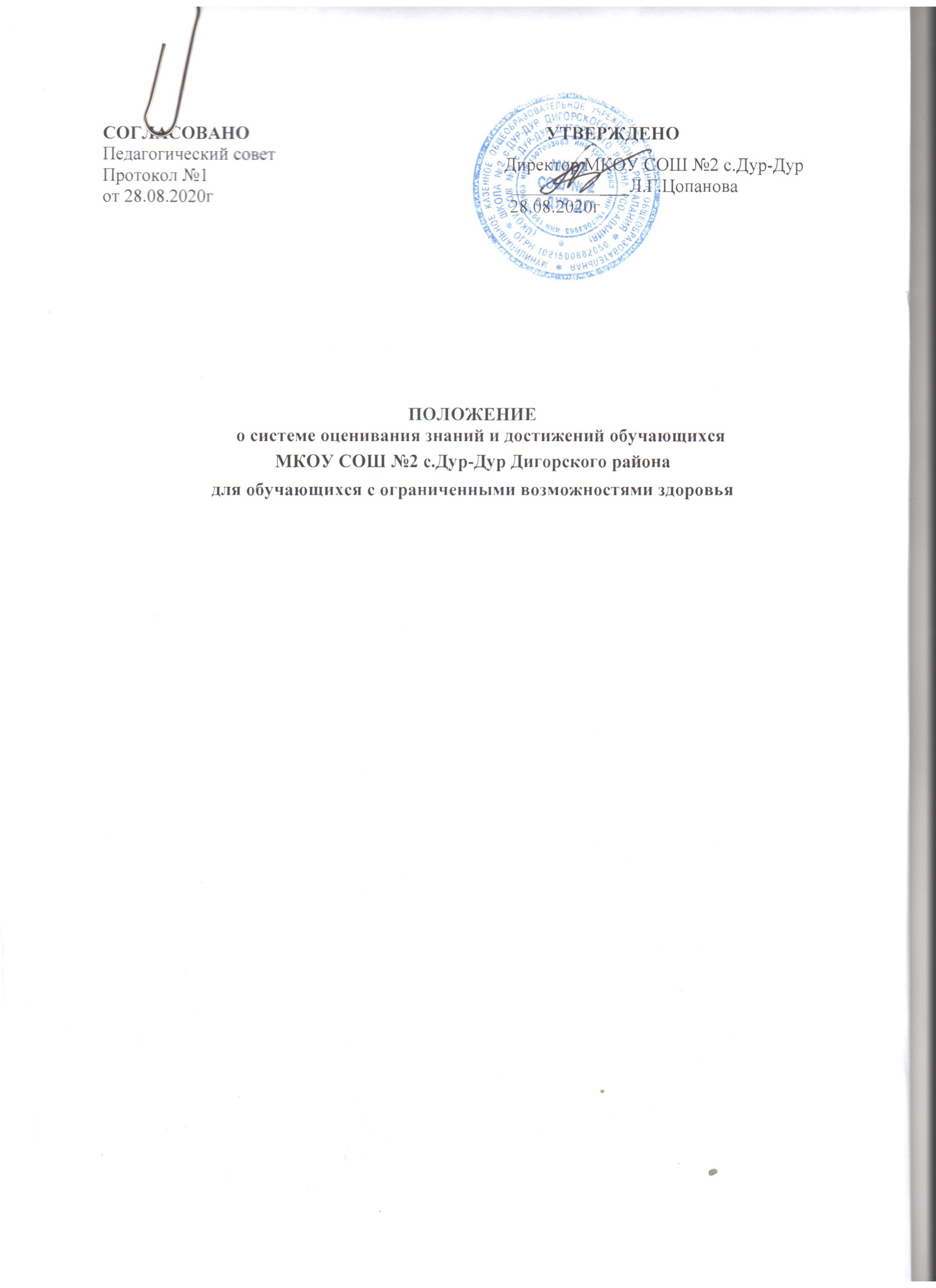 1. Общие положения1.1	Положение о системе оценивания знаний и достижений обучающихся (далее - Положение) МКОУ СОШ №2 с.Дур-Дур разработано в целях проверки соответствия знаний обучающихся с различной степенью тяжести дефекта требованиям программ, глубины и прочности полученных знаний, умения их применять в практической деятельности, необходимой для социальной адаптации и интеграции данной категории детей в общество.1.2	Положение разработано на основе и в соответствии с требованиями:- Федерального Закона «Об образовании в Российской Федерации» от 29.12.2012 № 273-ФЗ, - Типового положения	о	специальном	(коррекционном)	образовательном	учреждении	для	обучающихся, воспитанников с ограниченными возможностями здоровья от 12.03.1997.№ 288, - Приказа Министерства образования РФ от 10.04.2002 г. № 29/2065-п «Об утверждении учебных планов специальных (коррекционных) образовательных учреждений для обучающихся, воспитанников с отклонениями в развитии»,- Письма Министерства образования РФ от 03.04.2003г. №27/2722-6 «Об организации работы с обучающимися, имеющими сложный дефект»- Приказа Минобрнауки России от 19.12.2014 N 1599 "Об утверждении федерального государственного образовательного стандарта образования обучающихся с умственной отсталостью (интеллектуальными нарушениями)",- Устава школы. 1.3. Положение является локальным актом школы, разработано в целях:- регламентирования порядка оценивания знаний и достижений обучающихся в освоении образовательных Программ специальных (коррекционных) образовательных учреждений в ходе текущего контроля успеваемости и промежуточной аттестации;- установления единых требований к оценке достижений обучающихся и выставлению отметок (единой «оценочной политики») в ходе текущего контроля успеваемости и при проведении промежуточной аттестации;- организации наблюдения за продвижением обучающихся в своем развитии;- определения содержания, порядка, форм и сроков проведения текущего контроля успеваемости и промежуточной аттестации обучающихся с нарушениями интеллекта.1.4.	В Положении использованы следующие определения (понятия), с точки зрения дидактики, применяемые в педагогической практике:- оценка представляет собой процесс определения количественных и	качественных показателей теоретической	и	практической	подготовки	обучаемых	существующим     оценочным	требованиям, предъявляемым к ним школьными программами;- отметка - это количественная оценка знаний, навыков и умений, приобретенных обучающимися, являющаяся результатом процесса оценивания, выраженная в баллах;- выставление отметки - определение балла (количественно выраженной оценки) по официально принятой шкале для фиксирования результатов учебной деятельности, степени ее успешности.1.5.	Необходимость разработки Положения, помимо требований руководящих документов, вызвана также рядом субъективных и объективных причин:- отсутствием критериев оценки академических знаний различных категорий контингента детей с нарушением интеллекта;- возможностью использования результатов промежуточной аттестации в качестве одной из форм успешного руководства учебным процессом;- невозможностью разработки единых (типовых) требований оценки знаний обучающихся с выраженными нарушениями процессов познавательной деятельности;II. Критерии оценивания успешности продвижения обучающихся с ОВЗ2.1.	Выставляемые отметки обучающимся с ОВЗ не могут быть приравнены к отметкам обучающихся общеобразовательных школ в виду значительной неоднородности состава обучающихся по степени дефекта умственной деятельности даже в одном классе, а являются лишь показателем успешности продвижения школьников по отношению к самим себе. Оценка также играет роль стимулирующего фактора, поэтому допустимо работу некоторых учеников оценивать более высоким баллом.2.2.	В целях преодоления несоответствия между требованиями к процессу обучения по образовательным программам определенной ступени и реальными возможностями ребенка, связанными со структурой дефекта, необходимо использовать адресную методику оценки знаний и продвижения обучающихся, воспитанников по категориям:- с легкой умственной отсталостью;- с умеренной (средней) умственной отсталостью;- со сложной структурой дефекта, умеренной и тяжёлой умственной отсталостью.2.3.	При планировании предполагаемых результатов по освоению рабочих программ по предметам, педагогам необходимо определить уровень возможностей каждого обучающегося, исходя из его потенциальных возможностей и структуры дефекта, согласно которому использовать определённые критерии оценивания знаний по предметам и успешности его продвижения.1- й уровень:Обучающиеся, способные в полном объёме освоить программу (коррекционной) школы VIII вида. Они обучаются достаточно успешно, понимают фронтальное объяснение учителя, способны самостоятельно применять полученные знания с опорой на наглядность.2- й уровень:Обучающиеся, способные освоить программу (коррекционной) школы VIII вида в меньшем объёме, с дозированной по интенсивности и по сложности материала индивидуальной образовательной нагрузкой. Школьники данной категории, в силу структуры дефекта, испытывают трудности при усвоении программного материала и нуждаются в разнообразных видах помощи (словесно-логической, наглядной и предметно-практической). Они способны применить правила только при выполнении аналогичного задания, однако каждое измененное задание воспринимается ими как новое. 3-й уровень:Дети с комплексными нарушениями в развитии и со сложным дефектом, не способные освоить программу, кроме отдельных разделов, избирательно, в зависимости от степени выраженности дефекта и потенциальных возможностей, под контролем и с помощью взрослого в сопряжённом режиме на самом низком уровне. Продвижение обучающегося отслеживается относительно самого ребёнка.2.4.	В 1 классе система оценивания - безотметочная. Результат продвижения первоклассников в развитии определяется на основе анализа их продуктивной деятельности: поделок, рисунков, уровня формирования учебных навыков, речи - 1 раз в четверть.2.5.	Отметка обучающихся 2-9-х классов школы по всем учебным предметам, за исключением коррекционного блока, осуществляется по пятибалльной системе (с измененной шкалой оценивания) по каждому предмету:«5» - отлично, «4» - хорошо,«3» - удовлетворительно, «2» - неудовлетворительно. Эта отметка может выставляться в тетради за небрежно выполненные задания, а также педагогом в устной форме, как метод воспитательного воздействия на ребёнка.2.6.	В один учебный день в одном классе допустимо проводить только одну письменную контрольную работу, а в течение учебной недели - не более двух. Не рекомендуется проводить контрольные работы в первый день четверти, первый день после каникул, первый и последний дни недели.2.7.	Рабочие тетради ежедневно проверяются и оцениваются все письменные работы. В рабочих тетрадях ведется систематическая работа над ошибками. При оценке знаний, умений и навыков необходимо	учитывать	индивидуальные	особенности	интеллектуального	развития	обучающихся, состояние их эмоционально-волевой сферы. Ученику с низким уровнем потенциальных возможностей можно предлагать более легкие варианты заданий. При оценке письменных работ обучающихся, страдающих глубоким расстройством моторики, не следует снижать оценку за плохой почерк, неаккуратность письма, качество записей и чертежей. К ученикам с нарушением эмоционально-волевой сферы рекомендуется применять дополнительные стимулирующие приемы (давать задания поэтапно, поощрять и одобрять обучающихся в ходе выполнения работы и т.п.).2.8.	Все мероприятия по оценке качества образования в ходе текущего контроля успеваемости и промежуточной аттестации проводятся согласно годовому учебному плану школы по графику, утвержденному директором.2.9.	Оценка качества индивидуальных образовательных достижений включает в себя: - текущую оценку знаний;- административные контрольные работы (административные мониторинговые исследования);- мониторинговые исследования качества знаний обучающихся в рамках областных, региональных исследований качества образования;2.10.	Итоговая оценка знаний, умений и навыков выставляется:- знания, умения и навыки обучающихся оцениваются отметкой за каждую учебную четверть и за год;- основанием для выставления итоговой отметки знаний служат результаты устного опроса, текущих и итоговых контрольных работ, наблюдений учителя за повседневной работой ученика.- при проведении контрольного урока осуществляется индивидуально-дифференцированный подход к обучающимся, который реализуется путем подбора различных по сложности и объему контрольных заданий, в соответствии с уровнем освоения программы каждым учеником;2.11. Годовые отметки по всем предметам учебного плана выставляются в личное дело обучающегося и являются основанием для его перевода в следующий класс или для допуска к экзамену по трудовому обучению выпускников с ОВЗ.III. Оценка качества индивидуальных образовательных достижений обучающихся (I, II уровень)3.1.	Устный опрос является одним из методов учета знаний, умений и навыков обучающихся по специальной (коррекционной) образовательной программе. При оценивании устных ответов по учебным предметам образовательного цикла (география, история, экология, обществознание и др.) принимается во внимание:- правильность ответа по содержанию, свидетельствующая об осознанности усвоения изученного материала;- полнота ответа;- умение практически применять свои знания;- последовательность изложения и речевое оформление ответа.Критерии для оценивания устных ответов являются общими для всех предметов.   Отметка «5» ставится обучающемуся, если он: обнаруживает понимание материала, может с помощью учителя сформулировать, обосновать самостоятельно ответ, привести необходимые примеры; допускает единичные ошибки, которые сам исправляет.Отметка «4» ставится, если обучающийся дает ответ, в целом соответствующий требованиям оценки «5», но допускает неточности и исправляет их с помощью учителя; допускает аграмматизмы в речи.Отметка «3» ставится, если обучающийся частично понимает тему, излагает материал недостаточно полно и последовательно, допускает ряд ошибок в речи, не способен самостоятельно применять знания, нуждается в постоянной помощи учителя.Отметка«2» может выставляться в устной форме, как метод воспитательного воздействия на ребёнка. Отметка «1», «2» не ставится в журнал.3.2.	При оценке письменных работ по предмету письмо и развитие речи следует руководствоваться следующими нормами:II-IV классы- Отметка«5» ставится за работу без ошибок;- Отметка«4» ставится за работу с одной- тремя ошибками;- Отметка «3» ставится за работу с четырьмя - пятью ошибками;- Отметка «2» может выставляться за небрежно выполненные задания в тетради, как метод воспитательного воздействия на ребёнка.V-IX классы- Отметка «5» ставится за работу без ошибок;- Отметка «4» ставится за работу с одной - тремя ошибками;- Отметка«3» ставится за работу с четырьмя- шестью ошибками;- Отметка «2» может выставляться за небрежно выполненные задания в тетради, как метод воспитательного воздействия на ребёнка.3.2.1.	В письменных работах не учитываются 1-2 исправления.Наличие трех исправлений на изученное правило соответствует одной орфографической ошибке. Ошибки на не пройденные правила правописания не учитываются.а) За одну ошибку в диктанте считается: повторение ошибок в одном и том же слове (например, в слове «лыжи» дважды написано на конце «ы»). Если же подобная ошибка на это правило встречается в другом слове, она учитывается;б) две негрубые ошибки: повторение в слове одной и той же буквы; недописывание слов; пропуск одной части слова при переносе; повторное написание одного и того же слова в предложении.3.2.2.	Ошибки,	обусловленные	тяжелыми	нарушениями	речи	и	письма,	следует рассматривать индивидуально для каждого ученика. Специфическими для них ошибками являются замена согласных, искажение звукобуквенного состава слов (пропуски, перестановки, добавления, недописывание букв, замена гласных, грубое искажение структуры слова). При выставлении оценки все однотипные специфические ошибки приравниваются к одной орфографической ошибке.3.2.3.	При небрежном выполнении письменных работ, большом количестве исправлений, искажений в начертании букв и их соединений оценка снижается на один балл, если это не связано с нарушением моторики у детей.3.2.4.	Дети,	которые	занимаются	с	логопедом,	не	освобождаются	от	написания контрольных диктантов в классе. Оцениваются такие работы в зависимости от индивидуальных успехов обучающихся.3.2.5.	При грамматическом разборе следует руководствоваться следующими нормами:Отметка «5» ставится, если ученик обнаруживает осознанное усвоение грамматических понятий, правил в процессе грамматического разбора, работу выполняет без ошибок или допускает 1 -2 исправления;Отметка «4» ставится, если ученик в основном обнаруживает усвоение изученного материала, умеет применить свои знания, хотя и допускает 2-3 ошибки;Отметка «3» ставится, если ученик обнаруживает недостаточное понимание изученного материала, затрудняется в применении своих знаний, допускает 4-5 ошибок или не справляется с одним из заданий;Отметка «2» не ставится.3.2.6. В числе видов грамматического разбора следует использовать задания на опознание орфограмм, определение частей слова, частей речи, членов предложения на основе установления связи	слов	в	предложении,	конструирование	предложений,	классификацию	слов	по грамматическим признакам. Содержание грамматических заданий должно быть связано с грамматико-орфографическим материалом, изученным не только в данном классе, но и в предыдущих.3.2.7. Контрольные работы могут состоять из контрольного списывания, контрольного диктанта, грамматического разбора и комбинированного вида работ. Основные виды контрольных работ во 2-м -9-х классах - списывание и диктанты.3.2.8. Текст диктанта может быть связным или состоять из отдельных предложений. Следует избегать включения в текст диктанта слов на правила, которые в данном классе еще не изучались. Если такие слова встречаются, их надо записать на доске или проговорить, выделив орфограмму. По содержанию и конструкции предложений тексты должны быть понятными обучающимся с ОВЗ. Контрольные диктанты должны содержать 2-3 орфограммы на каждое проверяемое правило. Количество орфограмм должно составлять не менее 50% от числа слов текста. Учету подлежат все слова, в том числе предлоги, союзы, частицы.Примерный объем текстов контрольных работ:1	класс - 8-10 слов (на конец учебного года),2	класс - в начале года-10-12 слов, к концу года -16-18 слов,3	класс - 20-25 слов, 4 класс - 30-35 слов, 5 класс - 45-50 слов, 6-7 класс - 65-70 слов,8-9 класс - 75-80 слов.1.3.	Знания, умения и навыки по математике оцениваются по результатам индивидуального и фронтального опроса обучающихся, текущих и итоговых письменных работ. При оценке письменных работ используются нормы оценок письменных контрольных работ, при этом учитывается уровень самостоятельности ученика, особенности его развития.3.3.1. По своему содержанию письменные контрольные работы могут быть однородными (только задачи,	только	примеры,	только	построение	геометрических	фигур	и	т.д.)	либо комбинированными.3.3.2 .Объём контрольной работы должен быть таким, чтобы на её выполнение требовалось: во 2 - 3 классах - 25-40 минут, в4-9 классах 35-40 минут,причем за указанное время обучающиеся не только должны выполнить работу, но и проверить её.1.3.3. В комбинированную контрольную работу могут быть включены 1-3 простые задачи или 1 -3 простые задачи и составная (начиная со 2 класса) или 2 составные задачи,примеры в одно и несколько арифметических действий (в том числе и на порядок действий, начиная с 3 класса), математический диктант, сравнение чисел и математических выражений, вычислительные, измерительные задачи или другие геометрические задания.1.3.4.	При оценке письменных работ обучающихся по математике грубыми ошибками следует считать: неверное выполнение вычислений вследствие неточного применения алгоритма, неправильное решение задачи, неумение правильно выполнить измерение и построение геометрических фигур по образцу. Негрубыми ошибками считаются ошибки, допущенные в процессе списывания числовых данных (искажение, замена), знаков арифметических действий, нарушение формулировки вопроса (ответа) задачи, правильности расположения записей, чертежей, небольшая неточность в измерении и черчении.1.3.5.	Отметка не снижается за грамматические ошибки, допущенные в работе. Исключение составляют случаи написания тех слов и словосочетаний, которые широко используются на уроках математики (названия компонентов и результатов действий, величин и др.).При оценке комбинированных работ:-	Отметка«5» ставится, если вся работа выполнена без ошибок;-	Отметка «4» ставится, если в работе имеются 2-3 негрубые ошибки;-	Отметка «3 » ставится, если задача решена с помощью и правильно выполнена часть других заданий;-	Отметка «2» может выставляться за небрежно выполненные задания в тетради, как метод воспитательного воздействия на ребёнка.1.3.6.	При решении работ, состоящих из примеров и других заданий, в которых не предусматривается решение задач:Отметка «5» ставится, если все задания выполнено правильно. Отметка «4» ставится, если допущены 1 -2 негрубые ошибки.Отметка «3» ставится, если допущены 1-2 грубые ошибки или 3-4 негрубые.Отметка «2» может выставляться за небрежно выполненные задания в тетради, как метод воспитательного воздействия на ребёнка.1.3.7.	При оценке работ, состоящих только из задач с геометрическим содержанием (решение задач на вычисление градусной меры углов, площадей, объёмов и т.д., задач на измерение и построение и др.):Отметка«5» ставится, если все задачи выполнены правильно.Отметка «4» ставится, если допущены 1-2 негрубые ошибки при решении задач на вычисление или измерение, построение выполнено недостаточно точно.Отметка «3» ставится, если не решена одна из двух-трех данных задач на вычисление, если при измерении допущены небольшие неточности; построение выполнено правильно, но допущены ошибки при размещении чертежей на листе бумаги, а также при обозначении геометрических фигур буквами.Отметка «2» может выставляться за небрежно выполненные задания в тетради, как метод воспитательного воздействия на ребёнка.Проверка навыков чтения проводится на основе повседневных наблюдений за чтением и пониманием прочитанного по текстам учебника. При оценке принимается во внимание успешность	овладения	обучающимися	техникой	чтения	(правильность,	беглость	и выразительность) и содержанием читаемого (выделение главной мысли, ответы на вопросы, пересказ) в соответствии с программными требованиями по каждому году обучения.Отметка	выставляется	на	основе	специального	опроса	по	чтению,	пересказу	или комбинированного опроса.Текущая проверка и оценка знаний может также проводиться с целью выявления отдельных умений и навыков по чтению.Возможно в отдельных случаях выведение оценки по совокупности ответов в конце урока. Такая форма опроса может быть использована в основном на обобщающих уроках. Ученики, которые опрашиваются (3-4 человека), заранее намечаются учителем и в процессе фронтальной работы вызываются чаще других учащихся класса, их ответы должны быть более полными. Каждая такая оценка должна быть мотивированной.3.4.4. При проверке техники чтения рекомендуется подбирать незнакомые, но доступные тексты.Нормативы техники чтения (количество слов в минуту) на полугодие и конец годаТаблица №1Класс 1	уровень (без 2 нарушения произношения)слов/минуровень (незначительные речевые нарушения)слов/мин3 уровень (выраженные нарушенияречи, отсутствие речи)1	8 - 10	52                               15 - 20                         10 - 15 3                              25 - 30                         15- 254	35 - 40	30-35Проводится индивидуальных потенциальныхобучающегося,с               учетом особенностей     и возможностейотслеживается5	45- 60	40-50	динамика	относительно	самого6                               60 - 65                         55-60 7                              70 - 80                         60-708                               80 - 90                         70-80 9                              90 -100                        80-90ребёнка (учитываются буквы, слоги,отдельные слова)3.4.5. В начале учебного года техника чтения проверяется по текстам, объем которых соответствует объему текстов предыдущего года. Задача проверки техники чтения заключается, прежде всего, в выявлении продвижения каждого ученика, причин испытываемых им затруднений для оказания индивидуальной коррекционной помощи. II классОтметка «5» ставится ученику, если он: читает по слогам (с переходом к концу года на чтение целыми словами) правильно с одной-двумя самостоятельно исправленными ошибками короткие тексты; соблюдает синтаксические паузы; отвечает на вопросы по содержанию прочитанного; может пересказать прочитанное с незначительной помощью (полно, правильно, последовательно);Отметка «4» ставится ученику, если он: читает по слогам, затрудняясь читать целиком даже легкие слова; допускает одну-две ошибки при чтении и соблюдении синтаксических пауз; допускает неточности в ответах на вопросы и при пересказе содержания, но исправляет их с помощью учителя;Отметка «3» ставится ученику, если он: затрудняется в чтении по слогам трудных слов; допускает три-четыре ошибки при чтении и соблюдении синтаксических пауз; отвечает на вопросы односложно и испытывает трудности при пересказе содержания.- Отметка «2» не ставится. Ill—IV классы:Отметка«5» ставится ученику, если он: читает целыми словами правильно, с одной - двумя самостоятельно исправленными ошибками; читает выразительно, с соблюдением синтаксических и смысловых пауз, в IV классе — логических ударений; отвечает на вопросы и может передать содержание прочитанного полно, правильно, последовательно с незначительной помощью;Отметка «4» ставится ученику, если он: читает целыми словами, некоторые трудные слова — по слогам; допускает одну -две ошибки при чтении, соблюдении смысловых пауз, в IV классе — логических ударений; допускает неточности в ответах на вопросы и при пересказе содержания, но исправляет их самостоятельно или с незначительной помощью учителя;Отметка «3» ставится ученику, если он: читает, в основном, целыми словами, трудные слова — по слогам; допускает три-четыре ошибки при чтении, соблюдении синтаксических и смысловых пауз, в IV классе — логических ударений; отвечает на вопросы односложно и способен пересказать содержание прочитанного с помощью учителя; Оценка «2» не ставится. V—IX классы:Отметка«5» ставится ученику, если он: читает правильно, бегло (согласно индивидуальному темпу чтения), выразительно с соблюдением норм литературного произношения; способен выделить с незначительной помощью учителя основную мысль произведения или части рассказа; делить текст на части и озаглавливать их; называет главных действующих лиц произведения, характеризует их поступки; отвечает на вопросы и передает по плану содержание прочитанного полно, правильно, последовательно;Отметка «4» ставится ученику, если он читает, в основном, правильно, выразительно, бегло (согласно индивидуальному темпу чтения); допускает одну-две ошибки при чтении, допускает неточности в выделении основной мысли произведения или части рассказа; называет главных действующих лиц произведения, характеризует их поступки с помощью учителя; допускает незначительные неточности в ответах на вопросы и при передаче содержания;Отметка «3» ставится ученику, если он читает по слогам, недостаточно правильно, выразительно; допускает ошибки при чтении, не соблюдает паузы, знаки препинания, допускает ошибки в постановке логических ударений; выделяет основную мысль произведения или части рассказа только с помощью учителя; затрудняется назвать главных действующих лиц произведения, характеризовать их поступки; отвечает на вопросы и пересказывает неполно, непоследовательно, допускает искажение воспроизведения. Отметка «2» не ставится.3.5.	Оценка трудовых умений в начальной школе (2-4 классы) ставится учителями начальных классов с учётом индивидуальных возможностей каждого обучающегося. Оценивание обучающихся основной школы (5-9 классы) осуществляется учителя трудового обучения.3.5.1.	Промежуточная аттестация обучающихся 7-8 классов проходит в виде экзамена в присутствии учителя и ассистента. Результат продвижения в развитии определяется продуктивностью деятельности учеников (умением изготовлять различные поделки) и уровнем развития речи (умением дать словесный отчет о проделанной работе и анализ своего изделия по вопросам учителя).3.5.2.	Учитель	самостоятельно	определяет	контрольные	работы	для	воспитанников,	с	учетом отработанного материала программы, возможностей конкретного ученика и материально-технического обеспечения мастерской, готовит необходимый материал и инструмент для промежуточной аттестации, теоретические вопросы. Работы хранятся у педагога.3.5.3.	Отметка ученику по трудовому обучению при промежуточной аттестации в 2-9 классах выставляется на основании двух оценок: за устный ответ (теоретические сведения) и практическую работу.3.5.4 .Критерии оценки обучающихся по предмету « Трудовое обучение».Отметка «5» ставится, если обучающийся применяет полученные знания при выполнении практической работы и может выполнить её используя план или образец, а также проанализировать и оценить качество своей работы;Отметка «4» ставится, если обучающийся при выполнении трудовых заданий испытывает незначительные трудности и использует помощь учителя при поэтапном выполнениипрактического задания и его анализе;Отметка«3» ставится, если обучающийся может выполнить избирательно задания по аналогии и при различных видах помощи; не имеет способности обобщить и проанализировать своей работы. Отметка«2» не ставится.3.5.5 . Оценка результатов экзаменов выпускников выставляется учителями трудового обучения с соответствии с разработанными нормами итоговой оценки.3.6.	При оценивании успеваемости по физической культуре учитываются индивидуальные возможности обучающихся, согласно заключению врача: уровень физического развития и психического, двигательные возможности.3.6.1 . Главными требованиями при оценивании умений и навыков является выполнение изучаемых упражнений, при этом учитывается:-	как ученик овладел основами двигательных навыков;-	как проявил себя при выполнении, старался ли достичь желаемого результата; -	как понимает и объясняет разучиваемое упражнение;-	как пользуется предлагаемой помощью и улучшается ли при этом качество выполнения; -	как относится к урокам;-	каков его внешний вид; - соблюдает ли дисциплину.Последние два требования не влияют на итоговую оценку, но учитель должен напоминать об этом обучающимся.3 6.2. Критерии оценки по предмету физической культуры:Отметка «5» ставится, если учебный материал урока обучающийся усваивает и выполняет физические упражнения с незначительной организующей помощью учителя; темп деятельности сохраняется до конца урока на среднем уровне;Отметка «4» ставится, если учебный материал урока обучающийся усваивает частично, с помощью учителя, выполняет физические упражнения с незначительными ошибками и искажениями, но при этом наблюдается стремление к самостоятельности; темп деятельности средний, но к концу урока снижается;Отметка«3» ставится, если учебный материал урока обучающийся усваивает избирательно и частично, выполняет физические упражнения механически и только с помощью учителя, темп деятельности на низком уровне.Отметка«2» может выставляться в устной форме, как метод воспитательного воздействия на ребёнка.3.7.	Музыкальное	воспитание	умственно	отсталых	детей	-	это	специально	организованный педагогический процесс, являющийся составной частью коррекционного - развивающего образовательного процесса, цель которого - формирование музыкальной культуры, как совокупности качеств музыкального сознания, деятельности, отношений, коррекция и предупреждение вторичных отклонений в развитии воспитанников.3 7.1. Критерии оценивания обучающихся по учебному предмету «Музыка и пение»: Отметка«5» ставится, если обучающийся проявляет устойчивый интерес к предмету, знает основные музыкальные инструменты, способен различать изученные жанры музыкальных произведений, воспроизводить музыкальные звуки и тексты песен, самостоятельно исполнять знакомые песни; отвечать на вопросы о прослушанных произведениях.Отметка «4» ставится, если обучающийся проявляется интерес к предмету, знает основные музыкальные инструменты, способен с помощью различать изученные жанры музыкальных произведений, принимает участие в хоровом пении; отвечать на вопросы о прослушанных произведениях с незначительной помощью.Отметка «3» ставится, если обучающийся эмоционально реагирует на знакомые музыкальные произведения, узнает основные музыкальные инструменты, запоминает простейшие мелодииисполняет их, способен сотрудничать со сверстниками в процессе совместных художественноэстетических видов деятельности.Отметка «2» и «1» не ставится.3. 8. Оценка обучающихся по предмету «Изобразительное искусство».Предмет изобразительное искусство решает задачи приобщения обучающихся специальной (коррекционной) школы к творческому социально значимому труду, использования изобразительной деятельности как средства компенсаторного развития детей с нарушением процессов познавательной деятельности на всех этапах обучения в школе.3.8.1 . Критерии оценки обучающихся по предмету «Изобразительное искусство»:Отметка«5» ставится, если обучающийся самостоятельно располагает лист бумаги в зависимости от пространственного расположения изображаемого; от руки изображает предметы разной формы, использует при этом незначительную помощь; различает цвета и их оттенки; называет основные жанры живописи; умеет пользоваться инструментами для рисования; анализирует свой рисунок, сравнивая его с изображённым предметом, исправляет неточности; способен видеть, чувствовать и изображать красоту окружающего мира.Отметка	«4»	ставится,	если	обучающийся	располагает	лист	бумаги	в	зависимости	от пространственного расположения изображаемого с опорой на наглядность; различает основные цвета и основные жанры; от руки изображает простые предметы разной геометрической формы и фигуры, пользуется простейшими вспомогательными линиями для изображения рисунка и его проверки; умеет пользоваться основными инструментами для рисования; сравнивает свой рисунок с изображённым предметом, исправляет неточности с помощью учителя; способен видеть, чувствовать красоту природы, человека;Отметка «3» ставится, если обучающийся способен ориентироваться на листе бумаги по образцу; рисовать, обводить изображения по опорным точкам, по трафарету; по шаблону; умеет пользоваться основными инструментами для рисования избирательно; различать основные цвета и соотносить их с образцом.Отметка «2» и «1» не ставится.IV. Оценка продвижения обучающихся со сложным дефектом и комплексными нарушениями в развитии (III уровень).4.1. Обучение детей с умеренной и тяжелой степенью умственной отсталости, сложным дефектом делится на несколько образовательных этапов, целью каждого из которых является переход от достигнутого ребенком успеха к тому, что ещё предстоит ему освоить.4.2. Наиболее значимыми этапами являются:Действие выполняется взрослым (ребенок пассивен, позволяет что-либо делать с ним); Действие выполняется ребенком со значительной помощью взрослого;Действие выполняется ребенком с частичной помощью взрослого;Действие выполняется ребенком по последовательной инструкции (изображения или вербально); Действие выполняется ребенком по подражанию или по образцу; Действиевыполняется ребенком полностью самостоятельно.4.3. Норма оценивания при освоении обучающимся образовательных программ (относится только к категории обучающихся 3 уровня):Отметка «1», «2» - не ставится.Отметка «3» - выполнение задания в сопряжённом режиме, хотя не наблюдается стойких позитивных изменений (динамика нестабильная, неравномерная) Отметка «4» - частичное, избирательное усвоение материала.Отметка «5» - способность самостоятельно по образцу выполнять задания.У.Срок действия положения5.1.	Настоящее положение вступает в силу с 01.09.2020 г.5.2.	Данный документ является бессрочным до момента внесения в него изменений